AppliedBiosystems - PrioSTRIP BSE KitImunochromatografická metoda pro detekci Bovinní Spongiformní Encefalopatie (BSE)Souprava pro 480 analýz.Pouze pro veterinární diagnostické použití In-Vitro.Obsah soupravy:Složka 1 - Homogenizační pufr (5xkonc.); 3 x 220 mlSložka 2 - Trávicí pufr*,1 x 7,5 ml, Xn R22/36/38, S2/46Složka 3 - Trávicí destičky; 5 ksSložka 4 - Krycí fólie; 10 ksSložka 5 - Proteáza K **, 7,5 ml; Xi R36/37/38, S2/46Složka 6 - Zastavovací roztok; 7,5 mlSložka 7 - Vzorkový pufr, 80 ml; Xn R22/36/38/, S2/46Složka 8 - Testovací destička; 5 ksSložka 9 - Konjugační pufr (1x); 45 mlSložka 10 - Konjugát (lyofilizovaný), 5 ksSložka 11 - PrioSTRIP hřebeny; 10 sáčků, každý obsahující 6 ksSložka 12 - Pozitivní kontrola (lyofilizovaná); 5 ksSložka 13 - Negativní kontrola (lyofilizovaná); 5 ks* > 25 % aromatických hydrochloridů** > 20 % alkoholuMin. trvanlivost do: xx/xx/xxxxVýrobní šarže: xxxxxxSkladování: Skladujte při teplotě +5  3 °C.Dovozce: O.K. SERVIS BioPro, s.r.o.Bořetická 2668/1, 193 00 Praha 9- Horní PočerniceVarování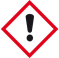 H332 Zdraví škodlivý při vdechování.H302 Zdraví škodlivý při požití.H319 Způsobuje vážné podráždění očí.H335 Může způsobit podráždění dýchacích cest.H315 Dráždí kůži.P102   Uchovávejte mimo dosah dětí.P301 PŘI POŽITÍ:P315 Okamžitě vyhledejte lékařskoupomoc/ošetření.P101 Je-li nutná lékařská pomoc, mějte po ruce obal nebo štítek výrobku.P310 Okamžitě volejte TOXIKOLOGICKÉ INFORMAČNÍ STŘEDISKO nebo lékaře.